
ՀԱՅԱՍՏԱՆԻ ՀԱՆՐԱՊԵՏՈՒԹՅԱՆ ԱԽՈՒՐՅԱՆ ՀԱՄԱՅՆՔ 
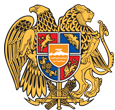 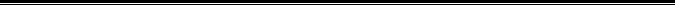 ԱՐՁԱՆԱԳՐՈՒԹՅՈՒՆ N 8
08 ՕԳՈՍՏՈՍԻ 2018թվական
ԱՎԱԳԱՆՈՒ ԱՐՏԱՀԵՐԹ ՆԻՍՏԻՀամայնքի ավագանու հրավերով նիստին ներկա էին ավագանու 11 անդամներ:Բացակա էին` Ֆրունզե Անտոնյանը, Գեվորգ Բաբուջյանը, Վալոդյա Հովհաննիսյանը, Լադիկ ՂազարյանըՀամայնքի ավագանու նիստին մասնակցում էին`
Լիպարիտ Տիգրանյան, Սուրեն Աբրահամյան, Գառնիկ Գաբոյան , Ռոման Համայակյան , Ահարոն Ոսկանյան , Ռոբերտ Ղազարյան , Սամվել Սարգսյան, Արա Ղանդիլյան, Վարդկես Մելքոնյան Նիստը վարում էր  համայնքի ղեկավար` Արծրունի ԻգիթյանըՆիստը արձանագրում էր աշխատակազմի քարտուղար` Հայկանուշ Խաչատրյանը72  Լսեցին
ՀԱՅԱՍՏԱՆԻ ՀԱՆՐԱՊԵՏՈՒԹՅԱՆ ՇԻՐԱԿԻ ՄԱՐԶԻ ԱԽՈՒՐՅԱՆ ՀԱՄԱՅՆՔԻ ԱՎԱԳԱՆՈՒ 2018 ԹՎԱԿԱՆԻ ՕԳՈՍՏՈՍԻ 8-Ի ԱՐՏԱՀԵՐԹ ՆԻՍՏԻ ՕՐԱԿԱՐԳԸ ՀԱՍՏԱՏԵԼՈՒ ՄԱՍԻՆ /Զեկ. ԱՐԾՐՈՒՆԻ ԻԳԻԹՅԱՆ/  Ղեկավարվելով «Տեղական Ինքնակառավարման մասին» Հայաստանի
Հանրապետության օրենքի 13-րդ հոդվածի 4-րդ մասի և  14-րդ հոդվածի 
6-րդ մասի դրույթով
 Հայաստանի Հանրապետության Շիրակի մարզի Ախուրյան համայնքի ավագանին որոշում էՀաստատել Հայաստանի Հանրապետության Շիրակի մարզի Ախուրյան համայնքի   
   ավագանու  օգոստոսի   8-ի թիվ արտահերթ նիստի հետևյալօրակարգը1.    «Հայաստանի Հանրապետության Շիրակի մարզի Ախուրյան համայնքի ԱխուրյանգյուղիՅուրիՂամբարյան փողոց 2-րդ անցում  թիվ 25ա  և  Ախուրյան խճուղի թիվ 83 բազմաբնակարան բնակելի շենքերի տանիքների վերանորոգում» ծրագրի հայտը հաստատելու մասին (Զեկուցող՝Հայաստանի Հանրապետության Շիրակի մարզի Ախուրյան                   
համայնքի       ղեկավար Արծրունի Իգիթյան) 2.     «Հայաստանի Հանրապետության Շիրակի մարզի Ախուրյան համայնքի Կառնուտ բնակավայրի հասարակական նշանակության շենքի վերանորոգում»ծրագրի հայտը հաստատելու մասին             
(Զեկուցող՝Հայաստանի Հանրապետության Շիրակի մարզի Ախուրյան   համայնքի       ղեկավար Արծրունի Իգիթյան)3.    «Հայաստանի Հանրապետության Շիրակի մարզի Ախուրյան համայնքի  «Բասենի մանկապարտեզ» համայնքային ոչ առևտրային կազմակերպության  շենքի վերանորոգում» ծրագրի  հայտըհաստատելու մասին(Զեկուցող՝Հայաստանի Հանրապետության Շիրակի մարզի Ախուրյան   համայնքի       ղեկավար Արծրունի Իգիթյան)Որոշումն ընդունված է. / որոշում N 72/73  Լսեցին
ՀԱՅԱՍՏԱՆԻ ՀԱՆՐԱՊԵՏՈՒԹՅԱՆ ՇԻՐԱԿԻ ՄԱՐԶԻ ԱԽՈՒՐՅԱՆ ՀԱՄԱՅՆՔԻ ԱԽՈՒՐՅԱՆ ԲՆԱԿԱՎԱՅՐԻ ՅՈՒՐԻ ՂԱՄԲԱՐՅԱՆ ՓՈՂՈՑ 2-ՐԴ ԱՆՑՈՒՄ ԹԻՎ 25ա ԵՎ ԱԽՈՒՐՅԱՆ ԽՃՈՒՂԻ ԹԻՎ 83 ԲԱԶՄԱԲՆԱԿԱՐԱՆ ՇԵՆՔԵՐԻ ՏԱՆԻՔՆԵՐԻ ՎԵՐԱՆՈՐՈԳՄԱՆ ՀԱՅՏԸ ՀԱՍՏԱՏԵԼՈՒ ՄԱՍԻՆ /Զեկ. ԱՐԾՐՈՒՆԻ ԻԳԻԹՅԱՆ/Ղեկավարվելով  «Տեղական Ինքնակառավարման մասին» Հայաստանի
 Հանրապետության օրենքի 18-րդ հոդվածի 1-ին մասի 25-րդ կետի  դրույթով
 Հայաստանի Հանրապետության Շիրակի մարզի Ախուրյան համայնքի ավագանին որոշում էՀաստատել «Հայաստանի Հանրապետության Շիրակի մարզի Ախուրյան համայնքի  Ախուրյան բնակավայրի Յուրի Ղամբարյան փողոց, 2-րդ անցում, թիվ 25ա և  Ախուրյան խճուղի թիվ 83 բազմաբնակարան բնակելի շենքերի տանիքների վերանորոգում» ծրագրի հայտը:Որոշումն ընդունված է. / որոշում N 73/
74  Լսեցին
ՀԱՅԱՍՏԱՆԻ ՀԱՆՐԱՊԵՏՈՒԹՅԱՆ ՇԻՐԱԿԻ ՄԱՐԶԻ ԱԽՈՒՐՅԱՆ ՀԱՄԱՅՆՔԻ ԿԱՌՆՈՒՏ ԲՆԱԿԱՎԱՅՐԻ ՀԱՍԱՐԱԿԱԿԱՆ ՆՇԱՆԱԿՈՒԹՅԱՆ ՇԵՆՔԻ ՎԵՐԱՆՈՐՈԳՄԱՆ ՀԱՅՏԸ ՀԱՍՏԱՏԵԼՈՒ ՄԱՍԻՆ 
                                                           /Զեկ. ԱՐԾՐՈՒՆԻ ԻԳԻԹՅԱՆ/       Ղեկավարվելով <<Տեղական ինքնակառավարման մասին>> Հայաստանի Հանրապետության օրենքի  18-րդ հոդվածի 1-ին մասի 25-րդ կետի դրույթով 
 ՀայաստանիՀանրապետությանՇիրակիմարզիԱխուրյան համայնքի ավագանին որոշում էՀաստատել  «Հայաստանի Հանրապետության Շիրակի մարզի Ախուրյան համայնքի Կառնուտ բնակավայրի հասարակական նշանակության շենքի
վերանորոգում«  ծրագրի  հայտը:Որոշումն ընդունված է. / որոշում N 74/75  Լսեցին
ՀԱՅԱՍՏԱՆԻ ՀԱՆՐԱՊԵՏՈՒԹՅԱՆ ՇԻՐԱԿԻ ՄԱՐԶԻ ԱԽՈՒՐՅԱՆ ՀԱՄԱՅՆՔԻ «ԲԱՍԵՆԻ ՄԱՆԿԱՊԱՐՏԵԶ»ՀԱՄԱՅՆՔԱՅԻՆ ՈՉ ԱՌԵՎՏՐԱՅԻՆ ԿԱԶՄԱԿԵՐՊՈՒԹՅԱՆ ՇԵՆՔԻ ՎԵՐԱՆՈՐՈԳՄԱՆ ՀԱՅՏԸ ՀԱՍՏԱՏԵԼՈՒ ՄԱՍԻՆ /Զեկ. ԱՐԾՐՈՒՆԻ ԻԳԻԹՅԱՆ/        Ղեկավարվելով <<Տեղական ինքնակառավարման մասին>> Հայաստանի Հանրապետության օրենքի  18-րդ հոդվածի 1-ին մասի 25-րդ կետի դրույթով 
Հայաստանի Հանրապետության Շիրակի մարզի Ախուրյան համայնքի ավագանին որոշում էՀաստատել  «Հայաստանի Հանրապետության Շիրակի մարզի Ախուրյան համայնքի  «Բասենի մանկապարտեզ» համայնքային ոչ առևտրային կազմակերպության  շենքի վերանորոգում» ծրագրի  հայտը:Որոշումն ընդունված է. / որոշում N 75/76  Լսեցին
ՀԱՅԱՍՏԱՆԻ ՀԱՆՐԱՊԵՏՈՒԹՅԱՆ ՇԻՐԱԿԻ ՄԱՐԶԻ ԱԽՈՒՐՅԱՆ ՀԱՄԱՅՆՔԻ ՀՈՎԻՏ ԲՆԱԿԱՎԱՅՐԻ ՎԱՐՉԱԿԱՆ ԿԵՆՏՐՈՆԻ ԵՎ ԲՆԱԿԻՉՆԵՐԻ ՀԱՆԳՍՏԻ ԿԱԶՄԱԿԵՐՊՄԱՆ ՀԱՄԱՐ ՆԱԽԱՏԵՍՎԱԾ ԿԱՌՈՒՅՑԻ ՎԵՐԱՆՈՐՈԳՄԱՆ ՀԱՅՏԸ ՀԱՍՏԱՏԵԼՈՒ ՄԱՍԻՆ 
                                                                    /Զեկ. ԱՐԾՐՈՒՆԻ ԻԳԻԹՅԱՆ/       Ղեկավարվելով <<Տեղական ինքնակառավարման մասին>> Հայաստանի Հանրապետության օրենքի  18-րդ հոդվածի 1-ին մասի 25-րդ կետի դրույթով 
 Հայաստանի Հանրապետության Շիրակի մարզի Ախուրյան համայնքի ավագանին որոշում էՀաստատել  «Հայաստանի Հանրապետության Շիրակի մարզի Ախուրյան համայնքի Հովիտ  բնակավայրի վարչական կենտրոնի և բնակիչների հանգստի կազմակերպման  համարնախատեսված  կառույցի  վերանորոգում»ծրագրի  հայտը:Որոշումն ընդունված է. / որոշում N 76/
Համայնքի ղեկավար                        ԱՐԾՐՈՒՆԻ ԻԳԻԹՅԱՆ          Նիստն արձանագրեց`  Հայկանուշ Խաչատրյանը 

  08 օգոստոսի 2018թ
   գ․ԱխուրյանԿողմ-11Դեմ-0Ձեռնպահ-0Կողմ-11Դեմ-0Ձեռնպահ-0Կողմ-11Դեմ-0Ձեռնպահ-0Կողմ-11Դեմ-0Ձեռնպահ-0Կողմ-0Դեմ-0Ձեռնպահ-0 Ավագանու անդամներԺԻՐԱՅՐ ԳԱԲՈՅԱՆԱՐՏԱՇԵՍ ԳԵՎՈՐԳՅԱՆԱՐՏԱՇԵՍ ԴՐՄԵՅԱՆՎՈԼՈԴՅԱ ԷԼԲԱԿՅԱՆՀՈՎՀԱՆՆԵՍ ԽԱՉԱՏՐՅԱՆԱՐՄԵՆ ՀԱՄԻԿՅԱՆՏԻԳՐԱՆ ՄԱԹԵՎՈՍՅԱՆՀՈՎՀԱՆՆԵՍ ՄԱԹՈՍՅԱՆՄՀԵՐ ՄՆԱՑՅԱՆԱՐԱՄԱՅԻՍ ՄՔՈՅԱՆԳԵՂԱՄ ՊԵՏՐՈՍՅԱՆ